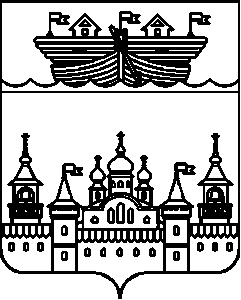 СЕЛЬСКИЙ СОВЕТ ВОЗДВИЖЕНСКОГО СЕЛЬСОВЕТАВОСКРЕСЕНСКОГО МУНИЦИПАЛЬНОГО РАЙОНАНИЖЕГОРОДСКОЙ ОБЛАСТИРЕШЕНИЕВ соответствии с решением сельского Совета Воздвиженского сельсовета  Воскресенского района Нижегородской области от 4 июня 2013 года № 18 «Об утверждении Положения о бюджетном процессе в Воздвиженском сельсовете» сельский Совет Воздвиженского сельсовета Воскресенского муниципального района решил1.Принять к сведению отчет об исполнении бюджета Воздвиженского сельсовета за 1 полугодие 2017 года по доходам в сумме 4936,5 тыс. рублей, по расходам в сумме 4901,9 тыс. рублей с превышением доходов над расходами (профицит бюджета Воздвиженского сельсовета) в сумме 34,6 тыс. рублей и со следующими показателями:- доходов бюджета Воздвиженского сельсовета по кодам классификации доходов бюджетов за 1 полугодие  2017 года согласно приложению 1 к настоящему постановлению;- расходов бюджета Воздвиженского сельсовета по разделам, подразделам классификации расходов бюджетов за 1 полугодие 2017 года согласно приложению 2 к настоящему постановлению;- источников финансирования дефицита бюджета Воздвиженского сельсовета согласно приложению 3 к настоящему постановлению.2. Обнародовать настоящее решение на информационном стенде в здании администрации сельсовета.3. Настоящее решение вступает в силу после его обнародования.4. Контроль за исполнением настоящего решения оставляю за собой. Глава местного самоуправления:			Н.П. ЛебедевПриложение 3 к постановлению № от  11 августа 2017  года№ 20№ 20№ 20О принятии к сведению отчета об исполнении бюджета Воздвиженского сельсовета Воскресенского муниципального района за 1 полугодие 2017 годаО принятии к сведению отчета об исполнении бюджета Воздвиженского сельсовета Воскресенского муниципального района за 1 полугодие 2017 годаО принятии к сведению отчета об исполнении бюджета Воздвиженского сельсовета Воскресенского муниципального района за 1 полугодие 2017 годаНаименование показателяКод
стро-
киКод дохода
по бюджетной классификацииКод дохода
по бюджетной классификацииКод дохода
по бюджетной классификацииКод дохода
по бюджетной классификацииУтвержденные бюджетные назначенияИсполненоИсполненоИсполненоИсполненоНеисполненныеНаименование показателяКод
стро-
киКод дохода
по бюджетной классификацииКод дохода
по бюджетной классификацииКод дохода
по бюджетной классификацииКод дохода
по бюджетной классификацииУтвержденные бюджетные назначениячерез финансовые органычерез банковские счетанекассовые операцииитогоназначения123333456789Доходы бюджета — всего010××××12 642 442,004 936 540,48--4 936 540,487 750 782,97в том числе:Налог на доходы физических лиц с доходов, источником которых является налоговый агент, за исключением доходов, в отношении которых исчисление и уплата налога осуществляются в соответствии со статьями 227, 2271 и 228 Налогового кодекса Российской Федерации01010102010010000110439 700,00218 047,54--218 047,54221 652,46Налог на доходы физических лиц с доходов, полученных физическими лицами в соответствии со статьей 228 Налогового кодекса Российской Федерации01010102030010000110-811,30--811,30-Доходы от уплаты акцизов на дизельное топливо, подлежащие распределению между бюджетами субъектов Российской Федерации и местными бюджетами с учетом установленных дифференцированных нормативов отчислений в местные бюджеты01010302230010000110539 200,00314 197,08--314 197,08225 002,92Доходы от уплаты акцизов на моторные масла для дизельных и (или) карбюраторных (инжекторных) двигателей, подлежащие распределению между бюджетами субъектов Российской Федерации и местными бюджетами с учетом установленных дифференцированных нормативов отчислений в местные бюджеты010103022400100001105 400,003 414,89--3 414,891 985,11Доходы от уплаты акцизов на автомобильный бензин, подлежащие распределению между бюджетами субъектов Российской Федерации и местными бюджетами с учетом установленных дифференцированных нормативов отчислений в местные бюджеты010103022500100001101 142 300,00541 724,39--541 724,39600 575,61Доходы от уплаты акцизов на прямогонный бензин, подлежащие распределению между бюджетами субъектов Российской Федерации и местными бюджетами с учетом установленных дифференцированных нормативов отчислений в местные бюджеты01010302260010000110-107 800,00-63 729,85---63 729,85-Единый сельскохозяйственный налог01010503010010000110400,00----400,00Налог на имущество физических лиц, взимаемый по ставкам, применяемым к объектам налогообложения, расположенным в границах сельских поселений01010601030100000110105 800,008 720,76--8 720,7697 079,24Земельный налог с организаций, обладающих земельным участком, расположенным в границах сельских поселений01010606033100000110557 200,0056 255,51--56 255,51500 944,49Земельный налог с физических лиц, обладающих земельным участком, расположенным в границах сельских поселений01010606043100000110678 500,0029 850,27--29 850,27648 649,73Государственная пошлина за совершение нотариальных действий должностными лицами органов местного самоуправления, уполномоченными в соответствии с законодательными актами Российской Федерации на совершение нотариальных действий010108040200100001107 400,003 000,00--3 000,004 400,00Прочие доходы от оказания платных услуг (работ) получателями средств бюджетов сельских поселений0101130199510000013056 000,0035 750,00--35 750,0020 250,00Дотации бюджетам сельских поселений на выравнивание бюджетной обеспеченности010202150011000001515 893 789,002 780 077,15--2 780 077,153 113 711,85Субвенции бюджетам сельских поселений на осуществление первичного воинского учета на территориях, где отсутствуют военные комиссариаты01020235118100000151192 300,00105 765,00--105 765,0086 535,00Межбюджетные трансферты, передаваемые бюджетам сельских поселений для компенсации дополнительных расходов, возникших в результате решений, принятых органами власти другого уровня0102024516010000015150 612,0033 471,80--33 471,8017 140,20Прочие межбюджетные трансферты, передаваемые бюджетам сельских поселений010202499991000001513 005 641,00793 184,64--793 184,642 212 456,36Прочие безвозмездные поступления в бюджеты сельских поселений0102070503010000018076 000,0076 000,00--76 000,00-2. Расходы бюджета2. Расходы бюджета2. Расходы бюджета2. Расходы бюджета2. Расходы бюджета2. Расходы бюджета2. Расходы бюджета2. Расходы бюджета2. Расходы бюджета2. Расходы бюджета2. Расходы бюджета2. Расходы бюджета2. Расходы бюджетаНаименование показателяКод
стро-
киКод расхода
по бюджетной классификацииКод расхода
по бюджетной классификацииКод расхода
по бюджетной классификацииКод расхода
по бюджетной классификацииКод расхода
по бюджетной классификацииУтвержденные бюджетные назначенияЛимиты бюджетных обязательствИсполненоИсполненоИсполненоИсполненоНеисполненные назначенияНеисполненные назначенияНаименование показателяКод
стро-
киКод расхода
по бюджетной классификацииКод расхода
по бюджетной классификацииКод расхода
по бюджетной классификацииКод расхода
по бюджетной классификацииКод расхода
по бюджетной классификацииУтвержденные бюджетные назначенияЛимиты бюджетных обязательствчерез финансовые органычерез банковские счетанекассовые операцииитогопо ассигнованиямпо лимитам бюджетных обязательств12333334567891011Расходы бюджета — всего200×××××14 121 580,3913 644 764,794 901 968,16--4 901 968,169 219 612,238 742 796,63в том числе:Заработная плата010010477701201901211 359 000,001 359 000,00548 263,58--548 263,58810 736,42810 736,42Начисления и выплаты по оплате труда01001047770120190129410 400,00410 400,00156 486,59--156 486,59253 913,41253 913,41Закупка товаров, работ, услуг в сфере ИКТ0100104777012019024238 080,0038 080,0016 036,21--16 036,2122 043,7922 043,79Прочая закупка товаров, работ и услуг для муниципальных нужд01001047770120190244108 180,00108 180,0012 205,99--12 205,9995 974,0195 974,01Прочие расходы010010477701201908533 100,003 100,00349,75--349,752 750,252 750,25Заработная плата01001047770120800121510 100,00510 100,00211 249,40--211 249,40298 850,60298 850,60Начисления и выплаты по оплате труда01001047770120800129154 100,00154 100,0058 965,32--58 965,3295 134,6895 134,68Резервные средства0100111777042110187039 740,0039 740,00----39 740,0039 740,00Прочая закупка товаров, работ и услуг для муниципальных нужд0100113777040363024425 000,0025 000,0019 600,00--19 600,005 400,005 400,00Закупка товаров, работ, услуг в сфере ИКТ0100113777049226024221 742,0020 654,906 600,00--6 600,0015 142,0014 054,90Прочая закупка товаров, работ и услуг для муниципальных нужд0100113777049226024412 000,0011 400,003 212,30--3 212,308 787,708 187,70Заработная плата01002037770351180121132 300,00132 300,0048 825,00--48 825,0083 475,0083 475,00Транспортные услуги010020377703511801222 650,002 650,00----2 650,002 650,00Начисления и выплаты по оплате труда0100203777035118012939 950,0039 950,0014 745,16--14 745,1625 204,8425 204,84Закупка товаров, работ, услуг в сфере ИКТ010020377703511802422 050,002 050,00850,00--850,001 200,001 200,00Прочая закупка товаров, работ и услуг для муниципальных нужд0100203777035118024415 350,0015 350,003 662,79--3 662,7911 687,2111 687,21Прочая закупка товаров, работ и услуг для муниципальных нужд0100309777042504224410 260,0010 260,0010 260,00--10 260,00--Заработная плата010031011205475901211 196 600,001 137 370,00494 015,82--494 015,82702 584,18643 354,18Начисления и выплаты по оплате труда01003101120547590129361 450,00343 562,50137 904,35--137 904,35223 545,65205 658,15Закупка товаров, работ, услуг в сфере ИКТ0100310112054759024219 248,0018 285,608 020,00--8 020,0011 228,0010 265,60Прочая закупка товаров, работ и услуг для муниципальных нужд0100310112054759024497 600,0093 020,0015 974,15--15 974,1581 625,8577 045,85Прочие расходы010031011205475908533 000,002 850,00320,65--320,652 679,352 529,35Прочая закупка товаров, работ и услуг для муниципальных нужд0100407777042504124419 870,0019 870,0019 867,13--19 867,132,872,87Прочая закупка товаров, работ и услуг для муниципальных нужд01004090750102030244442 200,00421 200,00275 576,10--275 576,10166 623,90145 623,90Прочая закупка товаров, работ и услуг для муниципальных нужд010040907502020302442 111 923,232 053 968,2345 539,70--45 539,702 066 383,532 008 428,53Прочая закупка товаров, работ и услуг для муниципальных нужд01004097770429040244200 000,00200 000,0099 000,00--99 000,00101 000,00101 000,00Прочая закупка товаров, работ и услуг для муниципальных нужд01005030740205030244211 307,00211 307,00----211 307,00211 307,00Прочая закупка товаров, работ и услуг для муниципальных нужд0100503074030503024428 500,0028 500,0023 160,00--23 160,005 340,005 340,00Прочая закупка товаров, работ и услуг для муниципальных нужд01005030740501010244608 000,00577 600,00276 695,31--276 695,31331 304,69300 904,69Прочая закупка товаров, работ и услуг для муниципальных нужд0100503074060503024470 600,0067 070,0024 412,50--24 412,5046 187,5042 657,50Прочая закупка товаров, работ и услуг для муниципальных нужд01005030740805030244206 958,16197 575,6692 379,36--92 379,36114 578,80105 196,30Прочая закупка товаров, работ и услуг для муниципальных нужд010050377704S2600244160 000,00160 000,00----160 000,00160 000,00Фонд оплаты труда и страховые взносы010080109104405901113 636 450,003 454 627,501 568 756,58--1 568 756,582 067 693,421 885 870,92Начисления и выплаты по оплате труда010080109104405901191 098 210,001 043 299,50450 626,31--450 626,31647 583,69592 673,19Закупка товаров, работ, услуг в сфере ИКТ0100801091044059024228 872,0027 428,4010 426,00--10 426,0018 446,0017 002,40Прочая закупка товаров, работ и услуг для муниципальных нужд01008010910440590244703 590,00672 210,50234 830,92--234 830,92468 759,08437 379,58Прочие расходы010080109104405908539 900,009 405,00301,19--301,199 598,819 103,81Пособия и компенсации гражданам и иные социальные выплаты0101003777042110032112 000,0012 000,002 000,00--2 000,0010 000,0010 000,00Пособия и компенсации гражданам и иные социальные выплаты010100377704220003217 000,007 000,007 000,00--7 000,00--Прочая закупка товаров, работ и услуг для муниципальных нужд010100677704290602444 300,004 300,003 850,00--3 850,00450,00450,00Результат исполнения бюджета (дефицит / профицит )450×××××××34 572,32--34 572,32××3. Источники финансирования дефицита бюджета3. Источники финансирования дефицита бюджета3. Источники финансирования дефицита бюджета3. Источники финансирования дефицита бюджета3. Источники финансирования дефицита бюджета3. Источники финансирования дефицита бюджета3. Источники финансирования дефицита бюджета3. Источники финансирования дефицита бюджета3. Источники финансирования дефицита бюджетаНаименование показателяКод
стро-
киКод источника финансирования
по бюджетной классификацииКод источника финансирования
по бюджетной классификацииУтвержденные бюджетные назначенияИсполненоИсполненоИсполненоИсполненоНеисполненныеНаименование показателяКод
стро-
киКод источника финансирования
по бюджетной классификацииКод источника финансирования
по бюджетной классификацииУтвержденные бюджетные назначениячерез финансовые органычерез банковские счетанекассовые операцииитогоназначения1233456789Источники финансирования дефицита бюджета — всего500××--34 572,32---34 572,32-в том числе:источники внутреннего финансирования бюджета520××------из них:источники внешнего финансирования бюджета620××------из них:Изменение остатков средств700××-×----увеличение остатков средств710××-×---×уменьшение остатков средств720××-×---×Изменение остатков по расчетам (стр. 810 + стр. 820)800×××-34 572,32---34 572,32×изменение остатков по расчетам с органами, организующими исполнение бюджета
(стр. 811 + стр. 812)810×××-34 572,32-×-34 572,32×из них:увеличение счетов расчетов (дебетовый остаток счета 1 210 02 000)811×××-4 936 540,48-×-4 936 540,48×уменьшение счетов расчетов (кредитовый остаток счета 1 304 05 000)812×××4 901 968,16-×4 901 968,16×Изменение остатков по внутренним расчетам (стр. 821 + стр. 822)820××××---×в том числе:увеличение остатков по внутренним расчетам821××××---×уменьшение остатков по внутренним расчетам822××××---×